Plugging Into the ESSA, MTSS, and the NASP Practice Model Crosswalk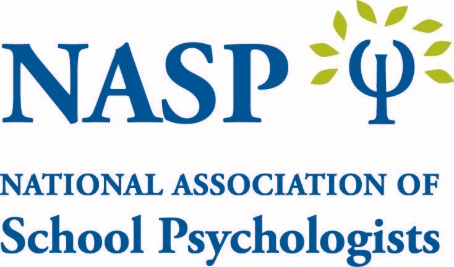 A Planning Worksheet for State and Local AssociationsThe worksheet below is to be used with the NASP Crosswalk between ESSA, MTSS, essential school practices, and the broad role of school psychologists working within the scope of services delineated in the NASP Practice Model.  State and local school psychology associations can use the worksheet to begin to identify opportunities, resources, needed capacities and next steps to shaping the role of school psychologists within ESSA implementation efforts in their state.Download the actual Crosswalk and an example of the Crosswalk Worksheet filled in at www.nasponline.org/practice-model/ESSA-MTSS-crosswalk Essential School PracticesRelevant State or Local Laws and Programs (Risks and Opportunities)Examples of Relevant School Psychological ServicesObjective of Advocacy Efforts (Asks and Key Messages)Association Capacities, Action Steps, Key Participants (Doers) and Stakeholders1. Effective, coordinated use of data that informs instruction, student and school outcomes, and school accountability2.Comprehensive, rigorous curricula provided to ALL students3. Effective coordination of services across systems and within schools4. Use of evidence-based comprehensive learning supports5. Integration of comprehensive school mental and behavioral health services into learning supports6. Integration of school climate and safety efforts into school improvement efforts 7. Provision of high quality, relevant professional development8. Maintain a Comprehensive Accountability System